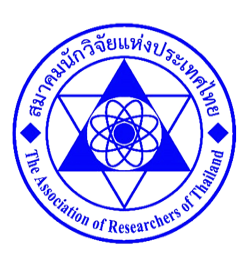 แบบการตรวจรูปแบบบทความด้วยตนเอง(ผู้แต่งบทความ ให้กรอกแบบฟอร์มนี้ส่งมาพร้อมกับบทความ).......................................................................ชื่อ-สกุล...........................................................................................................โทร. ...........................................ชื่อบทความ......................................................................................................................................................................................................................................................................................................................................ผู้แต่งได้ตรวจสอบความถูกต้ องและปฏิบัติตามหัวข้อต่อไปนี้เรียบร้อยแล้วคือ  1ชื่อบทความ/บทคัดย่อภาษาไทยและภาษาอังกฤษ มีข้อความตรงกัน [ ]      เช่น กรุงเทพมหานคร = Bangkok Metropolitan 2รูปแบบบทความตาม ACI[ ] มีชื่อเรื่องทั้งภาษาไทยและภาษาอังกฤษ[ ] มีบทคัดย่อและ Abstract[ ] มีชื่อผู้แต่งและสังกัดทั้งภาษาไทยและภาษาอังกฤษ ส่วนเชิงอรรถให้เรียงภาษาไทยก่อนตามด้วยอังกฤษ[ ] การอ้างอิงใช้หัวข้อ เอกสารอ้างอิง สำหรับเอกสารภาษาไทย และ References สำหรับเอกสารภาษาอังกฤษและภาษาไทยที่แปลเป็นภาษาอังกฤษ[ ] การอ้างอิง ใช้ตัวเอียงสำหรับชื่อหนังสือหรือวารสาร3ตรวจสอบตาราง/ภาพ[ ] ชื่อตาราง/ภาพ ยาวไม่เกิน 2 บรรทัด  ไม่ต้องใส่คำว่า “ที่” หรือ “แสดง” [ ] ไม่มีกรอบล้อมรอบตาราง/ภาพ และภาพต้องมีความชัดเจน [ ] เส้นตารางตามแบบ APA ไม่มีเส้นตั้ง[ ] ในการวิจัยเชิงปริมาณต้องมีตารางสถิติที่เหมาะสม4ตรวจสอบสิ่งเหล่านี้แล้ว คือ[ ] การเตรียมต้นฉบับให้ใช้คอลัมภ์เดียวต่อหน้า[ ] จำนวนหน้า ความยาวของบทความรวมทั้งหมดไม่เกิน 12- 16 หน้า  [ ] ไม่ใช้วงเล็บภาษาอังกฤษในคำที่รู้จักกันทั่วไปแล้ว[ ] บทความไม่ใช่ mini Thesis  ต้องเขียนใหม่ มิใช่ตัดแปะมาจากวิทยานิพนธ์5อื่นๆ ……………………………………………………………………………………………………………………………………………………………………………………………………………………………………………………………………………………………………………………………………………………………………………………………………………………………………………………………………………………………………………………………………………………………………………………………………………………………………………………